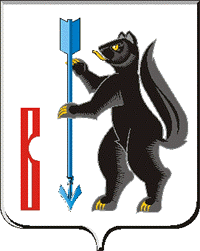 АДМИНИСТРАЦИЯГОРОДСКОГО ОКРУГА ВЕРХОТУРСКИЙП О С Т А Н О В Л Е Н И Еот 13.08.2021г. № 644г. Верхотурье О внесении изменений в муниципальную программу городского округа Верхотурский «Развитие образования городского округа Верхотурскийдо 2025 года», утвержденную постановлением Администрациигородского округа Верхотурский от 30.09.2019г. № 801В соответствии с Законом Свердловской области от 12 декабря 2019 года №120-ОЗ «Об областном бюджете на 2020 год и плановый период 2021 и 2022 годов», постановлением Правительства Свердловской области от 17.09.2014 № 790-ПП «Об утверждении Порядка формирования и реализации государственных программ Свердловской области», постановлением Администрации городского округа Верхотурский от 06.05.2019 №373 «Об утверждении порядка формирования и реализации муниципальных программ городского округа Верхотурский», решением Думы городского округа Верхотурский от 15.07.2021 № 42 «О внесении изменений в Решение Думы городского округа Верхотурский от 11.12.2020 № 60 «О бюджете городского округа Верхотурский на 2021 год и плановый период 2022 и 2023 годов», руководствуясь Уставом городского округа ВерхотурскийПОСТАНОВЛЯЮ:1.Внести в муниципальную программу городского округа Верхотурский «Развитие образования городского округа Верхотурский до 2025 года», утвержденную постановлением Администрации городского округа Верхотурский от 30.09.2019 № 801 (с изменениями, внесенными постановлениями Администрации городского округа Верхотурский от 10.02.2020 № 96, от 04.03.2020 № 164, от 29.05.2020 № 381, от 15.07.2020 № 492, от 24.08.2020 № 576, от 24.09.2020 № 671, от 08.12.2020 № 889, от 24.02.2021 № 111, от 24.03.2021 № 181, от 30.06.2021 № 499), следующие изменения:1) раздел паспорта программы «Объемы финансирования муниципальной программы по годам реализации, тыс. рублей» изложить в новой редакции:2) приложение № 2 к муниципальной программе «Объем расходов на выполнение Плана мероприятий муниципальной программы городского округа Верхотурский «Развитие образования городского округа Верхотурский до 2025 года» изложить в новой редакции, в соответствии с приложением к настоящему постановлению.2.Опубликовать настоящее постановление в информационном бюллетене «Верхотурская неделя» и разместить на официальном сайте городского округа Верхотурский.3.Контроль исполнения настоящего постановления возложить на заместителя главы Администрации городского округа Верхотурский по социальным вопросам БердниковуН.Ю.ГлаваГородского округа Верхотурский		                                       А.Г. ЛихановОбъемы финансирования муниципальной программы по годам реализации, тыс. рублейВСЕГО: 2 476 523,6 в том числе: 2020 год – 396145,32021 год – 475717,92022 год – 395664,22023 год – 406652,12024 год – 397620,62025 год – 404723,4из них: федеральный бюджет: 90 725,1в том числе:2020 год – 5044,82021 год – 56917,32022 год – 14463,42023 год – 14299,62024 год – 0,02025 год – 0,0областной бюджет: 1 315 165,3в том числе:  2020 год – 206040,02021 год – 230312,72022 год – 218932,12023 год – 222988,42024 год – 218446,02025 год – 218446,0местный бюджет: 1 070 633,2в том числе: 2020 год – 185060,52021 год – 188487,92022 год – 162268,72023 год – 169364,12024 год – 179174,62025 год – 186277,4